15 апреля в администрации Приреченского сельского поселения прошла встреча Главы администрации с предпринимателями, ведущими свою деятельность на территории Приреченского сельского поселения. Глава администрации Варина Елена Егоровна  довела до предпринимателей подробную информацию о федеральном проекте «Формирование комфортной городской среды», в рамках которого будет проходить голосование  по отбору общественной территории  для благоустройства, об онлайн-платформе. Представители бизнеса  с интересов слушали Варину Е.Е   Проект  раскрывает новые возможности для бизнеса: он позволит привлечь  потенциального покупателя, расширить свою деятельность . #ГородаМеняютсяДляНас #Городаменяются #ЖКХменяется #благоустройство #БудущееРоссии #национальныепроекты #РеспубликаМордовия #РейтинговоеГолосование #КонкурсФКГСмордовия #РузаевкаФКГС #ЛевженскийФКГС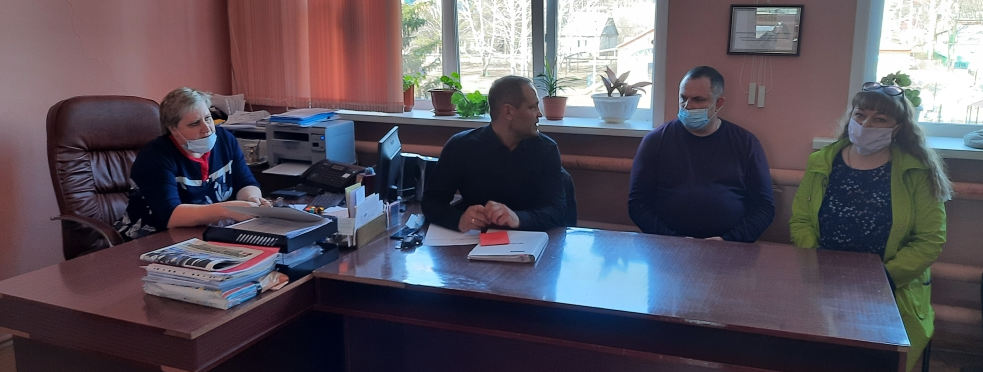 